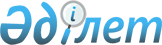 "Қазақстан Республикасының мемлекеттік басқару жүйесін одан әрі жетілдіру жөніндегі шаралар туралы" Қазақстан Республикасы Президентінің 2019 жылғы 17 маусымдағы № 17 және 2019 жылғы 1 шілдедегі № 46 жарлықтарын іске асыру жөніндегі шаралар туралы" Қазақстан Республикасы Үкіметінің 2019 жылғы 10 шілдедегі № 497 қаулысына өзгеріс енгізу туралыҚазақстан Республикасы Үкіметінің 2019 жылғы 7 қарашадағы № 836 қаулысы
      Қазақстан Республикасының Үкіметі ҚАУЛЫ ЕТЕДІ: 
      1. "Қазақстан Республикасының мемлекеттік басқару жүйесін одан әрі жетілдіру жөніндегі шаралар туралы" Қазақстан Республикасы Президентінің 2019 жылғы 17 маусымдағы № 17 және 2019 жылғы 1 шілдедегі № 46 жарлықтарын іске асыру жөніндегі шаралар туралы" Қазақстан Республикасы Үкіметінің 2019 жылғы 10 шілдедегі № 497 қаулысына (Қазақстан Республикасының ПҮАЖ-ы, 2019 ж., № 28, 243-құжат) мынадай өзгеріс енгізілсін:
      көрсетілген қаулымен бекітілген Қазақстан Республикасының Сауда және интеграция министрлігі туралы ережеде:
      Қазақстан Республикасының Сауда және интеграция министрлігі Тұтынушылардың құқықтарын қорғау комитетінің аумақтық бөлімшелері – мемлекеттік мекемелерінің тізбесі мынадай редакцияда жазылсын:
      "1. Қазақстан Республикасы Сауда және интеграция министрлігінің Тұтынушылардың құқықтарын қорғау комитеті Нұр-Сұлтан қаласының тұтынушылардың құқықтарын қорғау департаменті.
      2. Қазақстан Республикасы Сауда және интеграция министрлігінің Тұтынушылардың құқықтарын қорғау комитеті Алматы қаласының тұтынушылардың құқықтарын қорғау департаменті.
      3. Қазақстан Республикасы Сауда және интеграция министрлігінің Тұтынушылардың құқықтарын қорғау комитеті Шымкент қаласының тұтынушылардың құқықтарын қорғау департаменті.
      4. Қазақстан Республикасы Сауда және интеграция министрлігінің Тұтынушылардың құқықтарын қорғау комитеті Ақмола облысының тұтынушылардың құқықтарын қорғау департаменті.
      5. Қазақстан Республикасы Сауда және интеграция министрлігінің Тұтынушылардың құқықтарын қорғау комитеті Ақтөбе облысының тұтынушылардың құқықтарын қорғау департаменті.
      6. Қазақстан Республикасы Сауда және интеграция министрлігінің Тұтынушылардың құқықтарын қорғау комитеті Алматы облысының тұтынушылардың құқықтарын қорғау департаменті.
      7. Қазақстан Республикасы Сауда және интеграция министрлігінің Тұтынушылардың құқықтарын қорғау комитеті Атырау облысының тұтынушылардың құқықтарын қорғау департаменті.
      8. Қазақстан Республикасы Сауда және интеграция министрлігінің Тұтынушылардың құқықтарын қорғау комитеті Шығыс Қазақстан облысының тұтынушылардың құқықтарын қорғау департаменті.
      9. Қазақстан Республикасы Сауда және интеграция министрлігінің Тұтынушылардың құқықтарын қорғау комитеті Жамбыл облысының тұтынушылардың құқықтарын қорғау департаменті.
      10. Қазақстан Республикасы Сауда және интеграция министрлігінің Тұтынушылардың құқықтарын қорғау комитеті Батыс Қазақстан облысының тұтынушылардың құқықтарын қорғау департаменті.
      11. Қазақстан Республикасы Сауда және интеграция министрлігінің Тұтынушылардың құқықтарын қорғау комитеті Қарағанды облысының тұтынушылардың құқықтарын қорғау департаменті.
      12. Қазақстан Республикасы Сауда және интеграция министрлігінің Тұтынушылардың құқықтарын қорғау комитеті Қостанай облысының тұтынушылардың құқықтарын қорғау департаменті.
      13. Қазақстан Республикасы Сауда және интеграция министрлігінің Тұтынушылардың құқықтарын қорғау комитеті Қызылорда облысының тұтынушылардың құқықтарын қорғау департаменті.
      14. Қазақстан Республикасы Сауда және интеграция министрлігі Тұтынушылардың құқықтарын қорғау комитетінің Маңғыстау облысы тұтынушылардың құқықтарын қорғау департаменті.
      15. Қазақстан Республикасы Сауда және интеграция министрлігінің Тұтынушылардың құқықтарын қорғау комитеті Павлодар облысының тұтынушылардың құқықтарын қорғау департаменті.
      16. Қазақстан Республикасы Сауда және интеграция министрлігінің Тұтынушылардың құқықтарын қорғау комитеті Солтүстік Қазақстан облысының тұтынушылардың құқықтарын қорғау департаменті.
      17. Қазақстан Республикасы Сауда және интеграция министрлігінің Тұтынушылардың құқықтарын қорғау комитеті Түркістан облысының тұтынушылардың құқықтарын қорғау департаменті.".
      2. Осы қаулы қол қойылған күнінен бастап қолданысқа енгізіледі.
					© 2012. Қазақстан Республикасы Әділет министрлігінің «Қазақстан Республикасының Заңнама және құқықтық ақпарат институты» ШЖҚ РМК
				
      Қазақстан Республикасының
Премьер-Министрі 

А. Мамин
